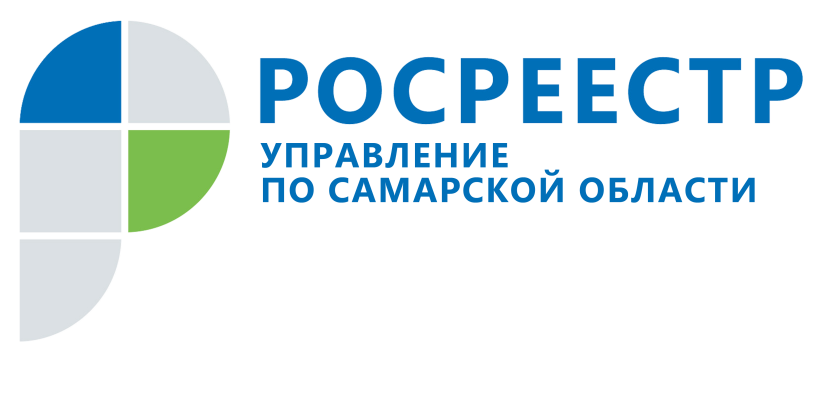 АНОНС10 января 2020Прямая линия на тему оспаривания кадастровой стоимости15 января с 10.30 до 11.30 Управление Росреестра по Самарской области проведет «прямую линию», в ходе которой можно узнать об актуальном состоянии государственной кадастровой оценки в Самарской области, о порядке оспаривания кадастровой стоимости объектов недвижимого имущества, а также о новеллах законодательства в сфере оспаривания кадастровой стоимости. Звоните и задавайте вопросы по телефону (846) 33-22-555.Контакты для СМИ:Ольга Никитина, помощник руководителя Управления Росреестра(846) 33-22-555, 8 927 690 73 51, pr.samara@mail.ru